Государственное бюджетное общеобразовательное учреждение   средняя общеобразовательная  школа с.Старое Ермаково муниципального района Камышлинский Самарской областиТехнологическая карта урока по математике в 4 классеОбразовательная система «Школа России»Выполнила:Ахматзянова Венера Фагимовна,учитель начальных классов с. Старое Ермаково 2019 г.Технологическая карта урока Ф.И.О. учителя: Ахматзянова Венера Фагимовна                                                                                                                                   Предмет: математикаКласс: 4 Тип урока: Урок закрепления  нового материала. Место проведения: ГБОУ СОШ с. Старое Ермаково Уровень: школьныйТема урокаДеление многозначных чисел на двузначные и трехзначные числа.Цель:Закрепить умение  делить многозначные числа на двузначные числа, на трехзначные числа.Задачи урокаПознавательные: продолжать работу по отработке вычислительных навыков, умение решать задачи на движение, сложные уравнения, равенства, неравенстваРазвивающие: развивать умение планировать, оценивать результаты выполненных действий, регулировать и контролировать свои действия, развивать связную речь учащихся при устных ответах, логическое мышление, память, внимание.Воспитательные: воспитывать аккуратность, гигиенические правила письма, чувство взаимопомощи, нравственные качества, эмоциональную и эстетическую культуру учащихся, уважение к мнению других.Планируемый результат обученияПознавательные УУД: сформировать умение делить многозначное число на двузначное, на трехзначное.Коммуникативные УУД:  формировать умение слушать, вступать в диалог, участвовать в коллективном обсуждении проблемы, умение аргументировать свое предположение.Регулятивные УУД: формировать способность принимать, сохранять цели и следовать им в учебной деятельности; умение учиться и способность к организации своей деятельности.Личностные УУД: формировать умение принимать внутреннюю позицию  обучающегося на уровне положительного отношения к урокам математики, испытывать интерес к различным видам учебной деятельности.Основные понятияДеление, двузначное число, трехзначное число, задачи на движение, равенства и неравенства, сложные уравнения.Форма проведенияУрок с применением активных методов обучения.Ресурсы:Основные: М.И. Моро, М.А. Бантова, Г.В. Бельтюкова, С.И. Волкова, С.В. Степанова. Математика. Учебник 4 класс, часть 2. Москва, «Просвещение», 2015г.Дополнительные: компьютер, мультимедийный проектор, презентация к уроку.Этапы урокаДеятельность учителяДеятельность обучающихсяФормирование УУД,ТОУУ (технология оценивания учебных успехов)Ι.Организационный момент. II. Актуализация знаний. Чистописание- Придумано кем-то просто и мудроПри встрече здороваться: «Доброе утро!»- Посмотрели друг на друга и поздоровались, повернулись к гостям и пожелали доброго утра им.- Закройте глаза, представьте себе что-то очень хорошее. Улыбнитесь.Я рада видеть ваши улыбки на лицах. Только с хорошим настроением можно успешно учиться и трудиться. - Я хочу, чтобы вы сами себе сказали девиз наших уроков: «У нас все получится»- Откройте тетради, запишите сегодняшнее число, «Классная работа».-Ребята, сегодня на уроке, мы отправимся в путешествие по стране “Математика”.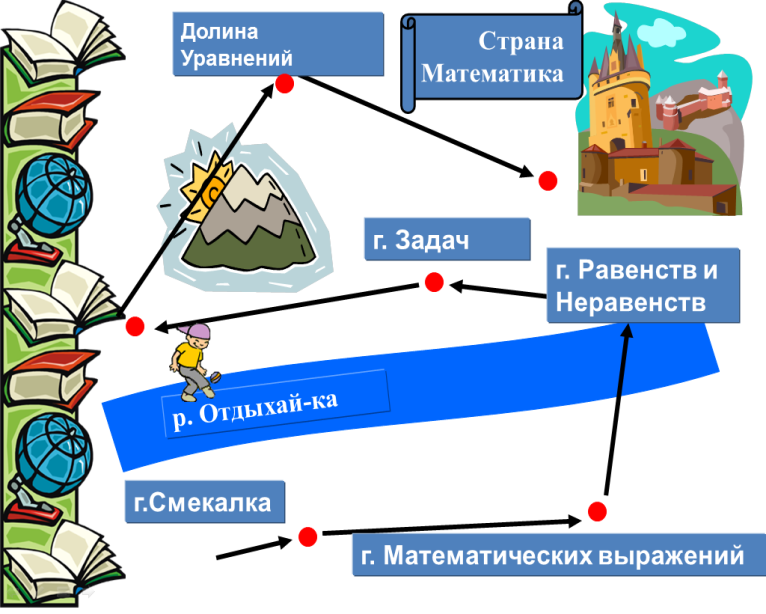 - Обратите внимание на карту этой страны. Вы видите, как она красива и сколько на ней различных городов: «Смекалка», «Математических выражений», «Равенств и Неравенств», «Задач»,  побываем на реке «Отдыхай-ка», в долине «Уравнений». - Но, прежде чем начать работать, давайте вспомним правила работы в группах.                                 (Не перебивать других, выслушивать мнение других до конца, предлагать свой вариант.)- А путешествие начнем из города «Смекалка», здесь мы проявим сообразительность и внимательность и вспомним приемы устных вычислений. Я буду называть примеры, а вы  напишите  ответы  на карточках:-250 увеличить в 4 раза                  (1000)-Найти сумму чисел 440 и 290        (730)-1580 уменьшить на  1030               (550)-15000 уменьшить в 100 раз            (150)- Чему равна сторона квадрата, если периметр  равен  20 см.                                      (20:4=5 см) -Кто допустил ошибку? Соедините полученные точки с помощью линейки. Какая фигура у вас получилась? (Пирамида)Продолжаем наше путешествие и направляемся в город «Математических выражений»В одной из египетских пирамид ученые обнаружили на каменной плите гробницы изображенное число 2520. 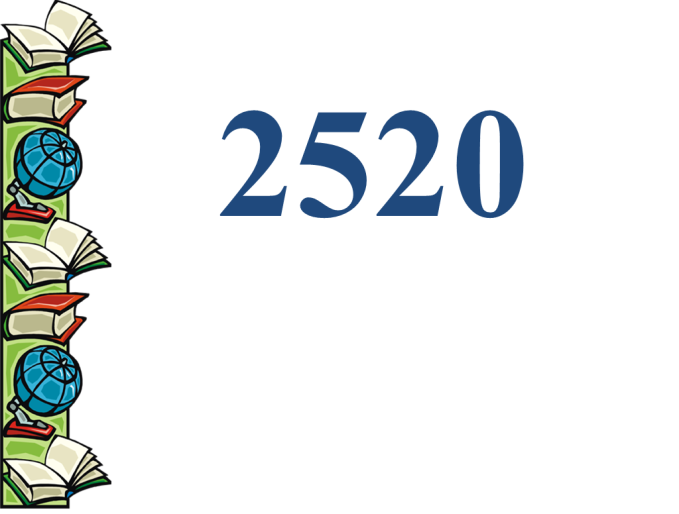 -Что вы можете рассказать об этом числе?   (Четырехзначное, четное, оканчивается на нуль, делится на 10, в записи используются две одинаковые цифры)-Запишите это число в тетрадях.-Выполните самопроверку: подчеркните те цифры, которые получились лучше всегоТрудно сказать, за что выпала такая Честь на долю этого числа. Может быть за то, что оно без остатка делится на все числа от 1 до 10? - Докажите, что это действительно так.Разделитесь на  группы и  выполните это задание.-1 группа делит на 1, 3, 6, 7, 9-2 группа делит на 2, 4, 5, 8, 10-Что нужно сделать, чтобы быстро выполнить эту работу?                                                                              (Каждому выполнить по одному примеру)-  Проверяем  эти числа.Ученики посмотрели друг на друга и пожелали друг другу доброго утра.Ученики хором произносят девиз урока и вспоминают правила работы в группе Ученики открывают тетрадь и записывают дату и «Классную работу», выделяя орфограммы.Ученики устно считают примеры и строят пирамидуОтветы учеников. Рассказ детей о числе.Ученики выполняют работу над чистописанием и работают со словарными словами.Ученики выполняют деление в группеРазделить на каждого по одному примеру Проверка с слайда.Познавательные УУД1. Ориентироваться в своей системе знаний: самостоятельно предполагать, какая информация нужна для решения учебной задачи в один шаг.2. Отбирать необходимые для решения учебной задачи источники информации среди предложенных учителем словарей, энциклопедий, справочников.3. Добывать новые знания: извлекать информацию, представленную в разных формах (текст, таблица, схема, иллюстрация и др.).4. Перерабатывать полученную информацию: сравнивать и группировать математические факты и объекты.5. Делать выводы на основе обобщения умозаключений.6. Преобразовывать информацию из одной формы в другую. III. Формулирование проблемы. Мотивация учебной деятельности обучающихся.- Запишите выражение:                                  2520: 60  - 1 группа            2520:280 – 2 группа   - Чем является число 2520?  (делимым)-Чему равен делитель?            (60)         (280) - Какие это числа?  (двузначное)  (трехзначное)	- Определите сколько цифр получится в частном при делении на 60? На 280?                                (2), (1)  Ученики записывают выражение.Ответы учеников.Коммуникативные УУД1. Развивать умение слушать и понимать других.2. Доносить свою позицию до других: высказывать свою точку зрения и пытаться её обосновать, приводя аргументы;3.Строить речевое высказывание в соответствии с поставленными задачами.3. Оформлять свои мысли в устной форме.4.Уметь работать в паре и группе, договариваться с людьми: выполняя различные роли в группе, сотрудничать в совместном решении проблемы (задачи).IV. Определение темы урока.Постановка цели и задач урока.V.Закрепление изученного материала-Назовите тему нашего урока? (Деление многозначного числа на двузначные и на трехзначные числа)-Как вы думаете, какой прием деления мы сегодня будем закреплять? (Письменный прием деления многозначного числа на двузначные  и на трехзначные числа)Деление многозначных чисел на двузначные и трехзначные числа-Какие цели вы можете себе поставить на уроке?                                                                 (Закрепить умение  делить многозначные числа на двузначные и  на трехзначные числа, повторить алгоритм деления)Алгоритм деления:                                                                1)Выделяю первое неполное делимое.                              2)Определяю количество цифр в частном.       3)Нахожу первую цифру частного.                                 4)Образую второе неполное делимое.                             5) Нахожу вторую цифру частного.-Выполните деление в тетрадях.  На доске выполняют          …           и           …             .-Какая группа быстрее справилась с этим заданием?Из города «Математических выражений» мы отправляемся в город, название которого вы сами определите.-Что вы видите на следующем слайде? (Равенства и неравенства)28968:284=100+52800:400> 480-475- Что вы знаете о равенствах и неравенствах?(Они бывают верные или неверные)-Как это определить?                                                (Нужно узнать значения выражений в каждой части). Задание по группам: 1 группе: узнать верное  или неверное  равенство;2 группе: узнать верное  или неверное  неравенство;-Запишите ваши решения и ответы в тетради.ФизминуткаСолнце спит, и небо спит,                                  (Сложенные ладони прислонить сначала к левой щеке, затем к правой щеке.) Даже ветер не шумит.                                               (Качать поднятыми вверх руками.)  Рано утром солнце встало,                                             (Руки вверх, потянуться.) Всем лучи свои послало.                                            (Качать поднятыми руками вверх.) Вдруг повеял ветерок,                                                (Качать разведенными в стороны руками.) Небо тучей заволок                                                   (Закрыть лицо руками.) И деревья раскачал.                                                  (Наклоны в стороны.)    Дождь по крышам застучал.                                    (Прыжки на месте.)   Барабанит дождь по крышам,                                  (Хлопки в ладоши.) Солнце клонится все ниже.                                  (Наклоны вперед.)Вот и спряталось за тучи,                                (Присесть.)  Ни один не виден лучик.                                                (Встать, спрятать руки за спину.)  -Из г. «Равенств и неравенств» мы пришли в г. Задач. Нашли  в учебниках на странице 102 задачу №35. Прочитайте ее про себя.                                 Кто хочет пойти к доске и выполнить эту задачу у доски?-Какая это задача?                                                       (Задача на движение в противоположных   направлениях)-О чем говорится в этой задаче?                                                (*О теплоходе и катере                                                 *Отошли одновременно от одной пристани в противоположных направлениях )                                     -Что известно?                                                              (*скорость теплохода – 550 м в мин                           *скорость катера на 200м в мин меньше)                         - Что нужно найти?                                                 (Расстояние между ними через 3 часа)-Можешь ли составить план решения?                            (1 – найти скорость катера                                              2 –найти сколько метров шел теплоход  за 3 часа                                                                                     3- найти сколько метров шел катер   за 3 часа                                                                                            4-найти расстояние между ними)Решение задачи.-Давайте проверим. У кого такое же решение?                 У кого решение не совпадает?      - А теперь на нашем пути - долина “Уравнений”.Здесь нам предстоит работа в парах.-Что значит решить уравнение? (найти его значение или корень)-Выполните первое уравнение.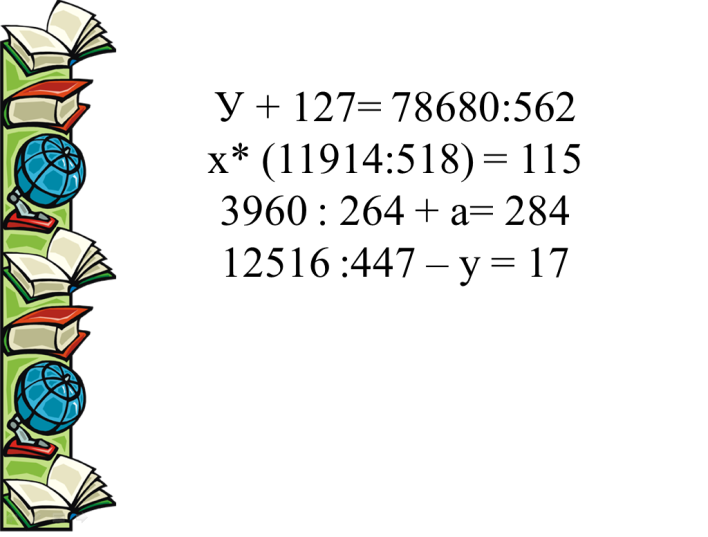 - Поменяйтесь тетрадями. Проверьте правильность выполнения уравнения. Ученики выводят тему и цели урокаОтветы учеников.Ответы учеников.Ученики выполняют деление в тетрадях, 2 ученика выполняют на доске.Ответы учеников.Работа в группе.Выполняют гимнастические упражненияДети самостоятельно составляют план решения задачи и решают ее.Ответы учеников.Ученики выполняют уравнение.Взаимопроверка. Регулятивные УУДРазвиваем умения: 1. Самостоятельно формулировать цели урока после предварительного обсуждения совместно с классом2. Совместно с учителем обнаруживать и формулировать учебную проблему;3. Составлять план решения отдельной учебной задачи4. Оценивать учебные действия в соответствии с поставленной задачей.5.  Прогнозировать предстоящую работу (составлять план).4. Осуществлять познавательную и личностную рефлексию.Личностные результаты1.Придерживаться этических норм общения и сотрудничества при совместной работе над учебной задачей;2. В созданных совместно с педагогом на уроке ситуациях общения и сотрудничества, опираясь на общие для всех простые правила поведения, делать выбор, как себя вести.3. Формировать  мотивацию к обучению и целенаправленной познавательной деятельности.VI. Итог урока.Вот и подошло к концу  наше  путешествие. - Что самое интересное было на уроке? (Решать  уравнения, определять верное или неверное равенство и неравенство, решать задачу)- Самое трудное?- Самое важное? (Деление многозначного числа на двузначные и трехзначные числа, алгоритм деления)Ответы учеников.VII. Рефлексия.Оцените свою работу в группе пословицей, поговоркой или изречением. Выберите соответствующую пословицу или поговорку.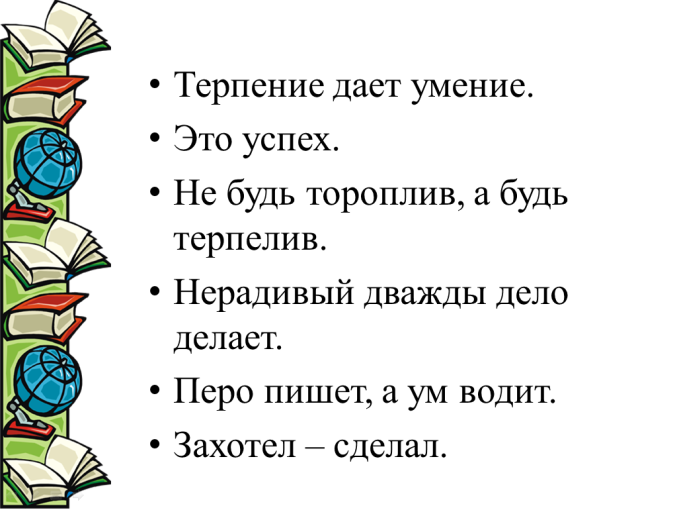 -Достигли  ли мы цели урока?- У вас на столе лежат кружочки: зеленые, желтые, красные. Оцените свою работу на уроке и выберите соответствующий  кружок.Делают выводы о результатах совместной работы на уроке и о достигнутых личных результатах урока.Ответы учеников. Оценивают свою работу на уроке.VIII. Домашнее задание.-Домашнее задание:                                                         Составить примеры на деление на двузначные и на трехзначные числа.Ученики записывают в дневниках домашнее задание.